Департамент по делам казачества  и кадетских учебных заведений Ростовской областиГосударственное бюджетное профессиональное образовательное учреждение Ростовской области «Белокалитвинский казачий кадетский профессиональный техникумимени Героя Советского союза  Быкова Бориса ИвановичаРАБОЧАЯ ПРОГРАММА ОБЩЕОБРАЗОВАТЕЛЬНОЙ
ДИСЦИПЛИНЫ 16ИСТОРИЯ ДОНСКОГО КАЗАЧЕСТВАпрограммы подготовки квалифицированных рабочих и служащихдля профессии СПО  естественно научного  профиля43.01.09 Повар, кондитер.2021 г.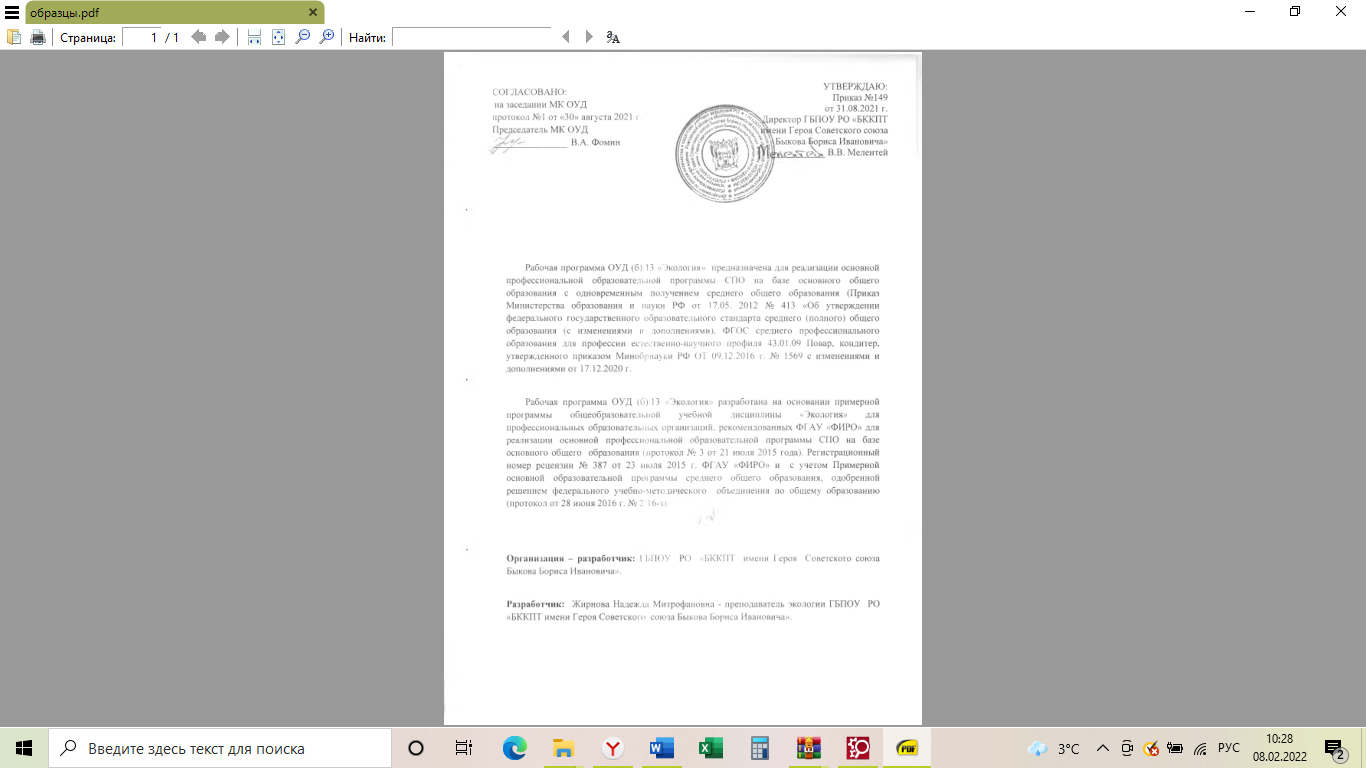    Рабочая программа ОД 16 «История Донского казачества»  предназначена для реализации основной профессиональной образовательной программы СПО на базе основного общего образования с одновременным получением среднего общего образования (Приказ Министерства образования и науки РФ от 17.05. 2012 № 413 «Об утверждении федерального государственного образовательного стандарта среднего (полного) общего образования (с изменениями и дополнениями), ФГОС среднего профессионального образования для профессии естественно-научного профиля 43.01.09 Повар, кондитер, утвержденного приказом Минобрнауки РФ ОТ 09.12.2016 г. № 1569 с изменениями и дополнениями от 17.12.2020 г.        Программа разработана на основе Регионального компонента государственного стандарта общего образования по истории «История Донского казачества» для профессиональных образовательных организаций».Организация-разработчик: ГБПОУ РО «БККПТ имени Героя Советского союза Быкова Бориса Ивановича»Разработчик: Жирнова Надежда Митрофановна, преподаватель  ГБПОУ РО «БККПТ имени Героя Советского союза Быкова Бориса Ивановича» СОДЕРЖАНИЕПояснительная записка ……………………………………………………………………...4                                                                                         Общая характеристика учебной дисциплины ОД 16 «История Донского казачества»…4Результаты освоения учебной дисциплины………………………………………………..6Место учебной дисциплины в учебном плане……………………………………………..8Содержание учебной дисциплины………………………………………………………….8Тематическое планирование……………………………………………………………….10Характеристика основных видов деятельности………………………………………......11Учебно-методическое и материально-техническое обеспечение ОД 16. «История Донского казачества» ……………………………………………….....13 Литература…………………………………………………………………………………..14ПОЯСНИТЕЛЬНАЯ ЗАПИСКАЦелью изучения истории Донского казачества является формирование у обучающихся целостного и своеобразного исторического образа родного края на основе комплексного осмысления региональных процессов и их роли в образовании, самоопределении и саморазвитии школьников. 
Использование регионального компонента позволяет решать две взаимосвязанные задачи: 
повысить эффективность изучения основного (инвариантного) содержания истории в контексте новых целей российского образования; 
формировать ключевые компетенции учащихся на основе личностного осмысления социального, духовного, нравственного опыта населения Донского края в прошлом и настоящем.

ОБЩАЯ ХАРАКТЕРИСТИКА УЧЕБНОЙ ДИСЦИПЛИНЫРегиональный компонент государственного стандарта общего образования (История Донского края) разработан с учетом основных направлений модернизации общего образования и обеспечивает:
деятельностный характер образования, направленность содержания образования на формирование общих учебных умений и навыков, познавательной культуры личности;усиление воспитательного потенциала и социально-гуманитарной направленности содержания образования;формирование ключевых компетенций 'учащихся; обеспечение вариативности и свободы выбора в образовании для субъектов образовательного процесса (учащихся и их родителей, педагогов и образовательных учреждений);усиление роли истории как дисциплины, обеспечивающей успешную социализацию учащихся.
Базовыми основаниями формирования регионального компонента государственного стандарта общего образования (История Донского края) являются:
целостность содержания образования, органичность включения регионального компонента в базовый курс истории, обеспечение преемственности между ступенями образования;научность;типичность включенного регионального исторического материала.;комплексность в раскрытии исторического материала;ориентация на практический, деятельностный, личностный подходы к формированию ключевых компетенций учащихся средствами содержания образования;сохранение альтернативности в подаче исторического материала;аксиологическая направленность.
Целями реализации регионального компонента по истории Донского края является: 

воспитание разносторонне развитой личности гражданина России, духовно связанного с малой родиной, знающего и уважающего ее историю, культуру, 
национальные традиции, ориентированного в системе ценностей и потребностях современной жизни; формирование способности выпускников к самостоятельному
жизненному выбору, самообразованию и самосовершенствованию в условиях многонационального и поликонфессионального своеобразия Ростовской области. 

Задачи реализации регионального компонента по истории Донского края: 

  дать выпускникам целостное представление об историческом, этнонациональном, природном, хозяйственном своеобразии родного края, традициях духовной и нравственной жизни, социальном опыте народа; 
 сформировать позитивные ценностные ориентации в ходе ознакомления с  исторически сложившимися культурными, религиозными, этнонациональными 
традициями народов, населяющих Донской край для применения полученных знаний и умений на практике, планирования своей жизнедеятельности, участия в решении 
существующих и возникающих региональных, общенациональных проблем; 
 обеспечить понимание идеи межнационального согласия, толерантности как важнейших традиций духовной жизни региона, сформировать на этой основе 
умения конструктивного межкультурного взаимодействия с представителями различных этносов, навыков без конфликтного поведения; 
 способствовать этнической идентификации и политической консолидации населения Ростовской области;
помочь выпускникам осознать разнообразие и масштаб трудовой жизни в регионе, передать им знания и умения для активного участия в ней; способствовать самоопределению, формированию потребности в созидательной трудовой деятельности на благо семьи, общества, государства; 
 пробуждать интерес к судьбам людей родного края, к истории повседневности, воспитывать уважение к представителям старшего поколения, институту семьи; 
 развивать у обучающихся интерес к родной истории, раскрывая сущность исторических явлений и процессов на близком и ярком материале; 
 развивать творческие способности обучающихся на основе поисковой, исследовательской деятельности, изучения многообразных источников по истории края; 

 создавать условия для приобщения обучающихся к культуре, искусству, способам художественного самовыражения на примерах творчества земляков – 
известных деятелей культуры; 
формировать у обучающихся собственное оценочное отношение к фактам и событиям прошлого и настоящего. 
Перспективными видами учебной деятельности для реализации регионального компонента являются: моделирование, коммуникативная и исследовательская деятельность.Личностные результаты освоения программыМЕСТО УЧЕБНОЙ ДИСЦИПЛИНЫ В УЧЕБНОМ ПЛАНЕ. Дисциплина «История Донского казачества» относится к дополнительной части профессионального цикла, является обязательной для освоения обучающимся. Содержание дисциплины является логическим продолжением содержания дисциплин История, служит основой для освоения дисциплин Культурология и заканчивается промежуточной аттестацией в форме зачета в конце 4 курса.  СОДЕРЖАНИЕ УЧЕБНОЙ ДИСЦИПЛИНЫРаздел 1 «Введение. Предмет, задачи, особенности изучения курса.»1 Региональная история как историческая дисциплина 2 Геополитическое положение Донской землиРаздел 2 Донская земля в древности и в эпоху раннего средневековья.1.Памятники древнейшей культуры на территории Дона. 2. Античный период в истории Дона. Древнегреческие поселения на Дону. Древнегреческая колония Танаис как памятник античной культуры. Сарматская эпоха на Дону. Тюркоязычные народы раннего средневековья. Хазарский каганат. Крепость Саркел как памятник хазарской культуры на Дону. Печенеги, половцы, памятники их культуры на Дону.Вопрос 3.Монголо-татарский Азак. Турецкий Азов.Раздел 3 Дон в ХVI нач. XVII вв.1. Дон и Московское государство в XVI в. 2. Участие донских казаков в событиях Смутного времени Вопрос3. Выборы царя М.Ф.Романова и участие в них донцов.Раздел 4 Донской край, донское казачество в ХVII в.Вопрос 1.Дом при первых Романовых Вопрос 2. Азовское осадное сидение 16371641Вопрос 3Донские казаки и восстание С. РазинаРаздел 5 Социокультурное развитие Донского края в ХV111 век.1. Донская субкультура: период русификации. Изменение состава населения и культурная дифференциация. экономическое развитие Превращение казачества в замкнутое сословие Российской империи. 2.Возникновение донского дворянства. Дифференциация Архитектура, живопись, фольклор.Раздел 6 Область войска Донского в первой половине XIX в.1.Особенности исторического культурного развития. Социально-экономическое развитие. Особенности политического устройства и политической культуры. 2.Церковь. Народное просвещение. Библиотеки. Издательское дело. Музыкальная жизнь Дона. Театры и музеи . Художественная жизнь на Дону. Поэты, прозаики и историки Дона.Раздел 7 Дон во второй половине XIX в-нач.ХХ в.1 .Особенности социокультурного развития. Трансформация культурных традиций. Противоречивые тенденции в развитии донской субкультуры. Влияние социально-экономических отношений на культурное взаимовлияние казачьего и неказачьего населения Дона. 2.развитие народного образования на дону. «Положение о начальных народных училищах» 1864 г. Становление высшего образования на Дону. Библиотеки. Достижения науки. Выдающиеся учёные Дона. Донская литература. Изобразительное искусство и его выдающиеся представителиРаздел 8 «Дон в годы Первой мировой войны, Революции 1917 года и Г ражданской войны»1. Донское казачество в Первой мировой войне 2.Дон и Февральская революция 1917 года. Развитие событий на Дону после Октябрьской революции Вопрос 3. Донское казачество в годы Гражданской войныРаздел 9 «Донской край в 20-80-е гг. XX в.» 1. Дон в 20-30 -е годы 2. Дон в годы Великой Отечественной войны 3.Донской край в серединеРаздел 10 «Донской край на рубеже XX -XXI вв.»1. Возникновение казачьего движения. Зарождение неформальных движений Культурные процессы на Дону в 90-е - 2000-е годы. 2. Донские казаки в ХХ1в. Казачьи органы местного территориального самоуправления на современном этапе.Темы рефератовКаменный век на Дону.Первые стоянки людей на ДонуМедно-бронзовый век на Дону.Железный век на Дону.Скифский период в истории Дона.Греческие поселения на Дону.Сарматская эпоха на Дону.Мой край в Древности.(возможны варианты)Проблема происхождения Донского казачества: мифы и факты.Атаманская власть и выдающиеся Донские атаманы.Жилище донских казаков, история городков и станиц.12.Одежда и вооружение Донских казаковТрадиции казачьей семьи.Происхождение казачьих фамилий и особенности донского диалекта.Донские казачьи обряды и войсковые казачьи праздники.Ермак- покоритель СибириКазачество на переломе истории: участие казаков в Смуте.Первое ополчение и донские казаки.19.Образ жизни, занятия донских казаков в XVII веке.Морские походы донских казаков. Азовское осадное сидение 21.Зарождение промышленности на ДонуУчастие донских казаков в Азовских походах Петра I и Северной войне.К.Булавин- борец за сохранение казачьих вольностей.Первое учебное заведение на Дону.Женское воспитаниеКазачья семья.Е.Пугачев- вождь крестьянской войны 1773-1775 гг.Крестьянские волнения 1818-1820 гг.Декабристы и ДонДонские казаки в Русско-турецкой войне 1806-1812 гг.31 .Церкви и монастыри на Дону.Музыкальная и театральная жизнь Дона.Легендарные казачьи генералы: Я.П.Бакланов, И.И.КрасновСоциально-политическое развитие Дона на рубеже вековРостовская стачка 1902 г.Революция 1905-1907 гг. на ДонуБуржуазно-демократическая революция 1917 г. на Дону.38.Образование Донской Советской Республики «Красный террор на Дону»Политика «расказачивания » на Дону и ее последствияНЭП на Дону42.Образование Ростовской области в 1937 г.Жители Дона- герои Великой Отечественной войныПартизанское движение на Дону в годы Великой Отечественной войны на Дону.Трудовой героизм жителей Дона в восстановительный периодСобытия 1962 г. в г.Новочеркасске.Процесс возрождение Донского и Российского казачества: в конце 80-х -нач. 90-х г.Донской регион в ходе реформаторского процесса в 90-е гг. Проблемы и перспективы развития Ростовской области в рамках Южного Федерального округа.Донской край на современном этапеТЕМАТИЧЕСКОЕ ПЛАНИРОВАНИЕПри реализации содержания учебной дисциплины «История Донского Казачества» в пределах освоения ОПОП СПО на базе основного общего образования с получением среднего общего образования (ППКРС) по профессии СПО 43.01.09 «Повар, кондитер» естественно научного профиля профессионального образования аудиторная (обязательная) нагрузка обучающихся, включая практические занятия - 36  час. ТЕМАТИЧЕСКИЙ ПЛАНХАРАКТЕРИСТИКА ОСНОВНЫХ ВИДОВ ДЕЯТЕЛЬНОСТИСТУДЕНТОВУЧЕБНО-МЕТОДИЧЕСКОЕ И МАТЕРИАЛЬНО- ТЕХНИЧЕСКОЕОБЕСПЕЧЕНИЕ ПРОГРАММЫ УЧЕБНОЙ ДИСЦИПЛИНЫ.Помещение кабинета удовлетворяет требованиям Санитарно- эпидемиологических правил и нормативов (СанПиН 2.4.2 № 178-02) и оснащено типовым оборудованием, указанным в настоящих требованиях, в том числе специализированной учебной мебелью и средствами обучения, достаточными  для  выполнения  требований  к  уровню  подготовки обучающихся .В  состав  учебно-методического  и  материально-технического обеспечения программы учебной дисциплины входят:узкоофункциональный комплекс преподавателянаглядные пособия (комплекты учебных таблиц, плакатов, портретов выдающихся ученых, поэтов. писателей и др.);информационно-коммуникативные средства;экранно-звуковые пособия;комплект технической документации, в том числе паспорта на средства обучения, инструкции по их использованию и техникебезопасности;библиотечный фонд.ЛИТЕРАТУРАДля обучающихся1.История Донского Казачества»Изд-во «Терра»  20172. «История казачества России» Изд-во «Терра»  20173. «Донской фольклор» Изд-во «Гефест»   20174. Мовчан А.С. «Казаки ( быт и традиции)»    Изд-во «Гефест»   20175. «Донское Казачество  в Отечественной войне 1812г и заграничных походах  русской армии 1813-1814гг.» Изд-во «Терра»  20176. Константинов  В.М. «Экологические основы природопользования» Уч- к   изд-во Академия  20177. Венков А.В. История Донского казачества: учебник. Ростов – на – Дону : Издательство Южного Федерального университета, 2017Для преподавателя1.История Донского Казачества»Изд-во «Терра»  20172. «История казачества России» Изд-во «Терра»  20173. «Донской фольклор» Изд-во «Гефест»   20174. Мовчан А.С. «Казаки (быт и традиции)»    Изд-во «Гефест»   20175. «Донское Казачество  в Отечественной войне 1812г и заграничных походах  русской армии 1813-1814гг.» Изд-во «Терра»  20176. Константинов  В.М. «Экологические основы природопользования» Уч- к   изд-во Академия  20177. Венков А.В. История Донского казачества: учебник. Ростов – на – Дону : Издательство Южного Федерального университета, 2017Интернет-ресурсы:www.hist.msu.ruwww.hronos.km.ruwww.russiancossaks.ruwww.KazakDona.ruhttp://biblioclub.ru/Личностные результаты реализации программы воспитания Код личностных результатов реализации программы воспитанияОсознающий себя гражданином и защитником великой страны.ЛР 1Проявляющий активную гражданскую позицию, демонстрирующий приверженность принципам честности, порядочности, открытости, экономически активный и участвующий в студенческом и территориальном самоуправлении, в том числе на условиях добровольчества, продуктивно взаимодействующий и участвующий в деятельности общественных организаций.ЛР 2Соблюдающий нормы правопорядка, следующий идеалам гражданского общества, обеспечения безопасности, прав и свобод граждан России. Лояльный к установкам и проявлениям представителей субкультур, отличающий их от групп с деструктивным и девиантным поведением. Демонстрирующий неприятие и предупреждающий социально опасное поведение окружающих.ЛР 3Проявляющий и демонстрирующий уважение к людям труда, осознающий ценность собственного труда. Стремящийся к формированию в сетевой среде личностно и профессионального конструктивного «цифрового следа».ЛР 4Демонстрирующий приверженность к родной культуре, исторической памяти на основе любви к Родине, родному народу, малой родине, принятию традиционных ценностей многонационального народа России.ЛР 5Проявляющий уважение к людям старшего поколения и готовность к участию в социальной поддержке и волонтерских движениях.  ЛР 6Осознающий приоритетную ценность личности человека; уважающий собственную и чужую уникальность в различных ситуациях, во всех формах и видах деятельности. ЛР 7Проявляющий и демонстрирующий уважение к представителям различных этнокультурных, социальных, конфессиональных и иных групп. Сопричастный к сохранению, преумножению и трансляции культурных традиций и ценностей многонационального российского государства.ЛР 8Соблюдающий и пропагандирующий правила здорового и безопасного образа жизни, спорта; предупреждающий либо преодолевающий зависимости от алкоголя, табака, психоактивных веществ, азартных игр и т.д. Сохраняющий психологическую устойчивость в ситуативно сложных или стремительно меняющихся ситуациях.ЛР 9Заботящийся о защите окружающей среды, собственной и чужой безопасности, в том числе цифровой.ЛР 10Проявляющий уважение к эстетическим ценностям, обладающий основами эстетической культуры. ЛР 11Принимающий семейные ценности, готовый к созданию семьи и воспитанию детей; демонстрирующий неприятие насилия в семье, ухода от родительской ответственности, отказа от отношений со своими детьми и их финансового содержания.ЛР 12Личностные результатыреализации программы воспитания, 
определенные отраслевыми требованиями к деловым качествам личностиЛичностные результатыреализации программы воспитания, 
определенные отраслевыми требованиями к деловым качествам личностиГармонично, разносторонне развитый, активно выражающий отношение к преобразованию общественных пространств, промышленной и технологической эстетике предприятия, корпоративному дизайну, товарным знакам. ЛР 13Оценивающий возможные ограничители свободы своего профессионального выбора, предопределенные психофизиологическими особенностями или состоянием здоровья, мотивированный к сохранению здоровья в процессе профессиональной деятельности. ЛР 14Открытый к текущим и перспективным изменениям в мире труда и профессий. ЛР 15Мотивированный к освоению функционально близких видов профессиональной деятельности, имеющих общие объекты (условия, цели) труда, либо иные схожие характеристики. ЛР 16Экономически активный, предприимчивый, готовый к самозанятости. ЛР 17Сохраняющий психологическую устойчивость в ситуативно сложных или стремительно меняющихся ситуациях. ЛР 18Личностные результатыреализации программы воспитания, 
определенные ключевыми работодателямиЛичностные результатыреализации программы воспитания, 
определенные ключевыми работодателямиУмение реализовать лидерские качества на производстве ЛР 19Стрессоустойчивость, коммуникабельность ЛР 20Личностные результатыреализации программы воспитания, 
определенные субъектами образовательного процесса (при наличии)Личностные результатыреализации программы воспитания, 
определенные субъектами образовательного процесса (при наличии)Мотивация к самообразованию и развитиюЛР 21Вид учебной работыПовар, кондитерПовар, кондитерАудиторные занятия. Содержание обученияКол-во часовРаздел 1 «Введение. Предмет, задачи, особенности изучения курса.»1Раздел 2 Донская земля в древности и в эпоху раннего средневековья3Раздел 3 Дон в ХVI нач. XVII вв.4Раздел 4 Донской край, донское казачество в ХVII в.4Раздел 5 Социокультурное развитие Донского края в ХV111 век.4Раздел 6 Область войска Донского в первой половине XIX в.4Раздел 7 Дон во второй половине XIX в-нач.ХХ в.4Раздел 8 «Дон в годы Первой мировой войны, Революции 1917 года и Г ражданской войны»4Раздел 9 «Донской край в 20-80-е гг. XX в4Раздел 10 «Донской край на рубеже XX -XXI вв.»4Итого:36№ модуля и раздела дисциплиныКраткое содержание разделаРаздел 1 Введение. Предмет, задачи,особенности изучения курса.1 Региональная история как историческая дисциплина 2 Геополитическое положение Донской землиРаздел 2 Донская земля в древности и в эпоху раннего средневековья.Донская земля в древности и в эпоху раннего средневековья.1.Памятники древнейшей культуры на территории Дона.2. Античный период в истории Дона. Древнегреческие поселения на Дону. Древнегреческая колония Танаис как памятник античной культуры. Сарматская эпоха на Дону. Тюркоязычные народы раннего средневековья. Хазарский каганат. Крепость Саркел как памятник хазарской культуры на Дону. Печенеги, половцы, памятники их культуры на Дону.3.Монголо-татарский Азак. Турецкий Азов.Раздел 3 Дон в ХУ1-нач. XVII вв.1. Дон и Московское государство в XVI в.2. Участие донских казаков в событиях Смутного времени Вопрос3. Выборы царя М.Ф.Романова и участие в них донцов.Раздел 4 Донской край, донское казачество в ХVII в.1.Дом при первых Романовых 2. Азовское осадное сидение 3Донские казаки и восстание С. РазинаРаздел 5 Социокультурное развитие Донского края в ХVП1 век. 1. Донская субкультура: период русификации. Изменение состава населения и культурная дифференциация.1.экономическое развитие Превращение казачества в замкнутое сословие Российской империи.2.Возникновение донского дворянства. Дифференциация Архитектура, живопись, фольклор.Раздел 6 Область войска Донского в первой половине XIX в.1.Особенности исторического культурного развития. Социальноэкономическое развитие. Особенности политического устройства и политической культуры.2.Церковь. Народное просвещение. Библиотеки. Издательское дело. Музыкальная жизнь Дона. Театры и музеи . Художественная жизнь на Дону. Поэты, прозаики и историки Дона.Раздел 7 Дон во второй половине XIX в-нач.ХХ в.1 .Особенности социокультурного развития. Трансформация культурных традиций. Противоречивые тенденции в развитии донской субкультуры. Влияние социально-экономических отношений на культурное взаимовлияние казачьего и неказачьего населения Дона.2.развитие народного образования на дону. «Положение о начальных народных училищах» 1864 г. Становление высшего образования на Дону. Библиотеки. Достижения науки. Выдающиеся учёные Дона. Донская литература. Изобразительное искусство и его выдающиеся представителиРаздел 8 «Дон в годы Первой мировой войны, Революции 1917 года и Г ражданской войны»1. Донское казачество в Первой мировой войне2.Дон и Февральская революция 1917 года. Развитие событий на Дону после Октябрьской революции Вопрос 3. Донское казачество в годы Гражданской войныРаздел 9 «Донской край в 20-80-е гг. XX в.»1. Дон в 20-30 -е годы 2. Дон в годы ВеликойОтечественной войны3.Донской край в середине 40-80-х гг.Раздел 10 «Донской край нарубежеXX -XXI вв.». Возникновение казачьего движения. Зарождение неформальных движений Культурные процессы на Дону в 90-е - 2000-е годы.Вопрос 2. Донские казаки в ХХ1в. Казачьи органы местного территориального самоуправления на современном этапе.